                                Liceo José Victorino Lastarria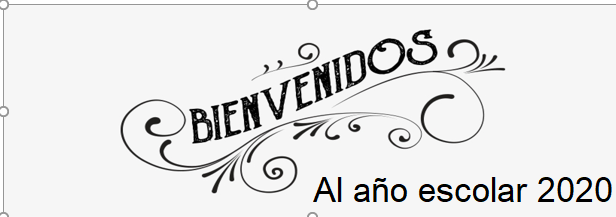                                                  Rancagua                           “Formando Técnicos para el mañana”                                   Unidad Técnico-Pedagógica                                    Departamento de InglésClase del 30 de Marzo al 3 de AbrilOA: 9,10,11,12: Reforzar tiempo pasado simple.Instrucciones: Desarrollar cada ejercicio y enviar guía a su correspondiente profesor de asignatura. Profesor Camilo Guarda: camiloguarda1989@gmail.comProfesor Raúl López: lpez.raul@gmail.com In order to complete the following activities, you have to remember PAST SIMPLE STRUCTURES and also, have the IRREGULAR VEBRS LIST.Structures of Past Simple: Affirmative sentences:To form affirmative sentences, we use The Verb in Past (Regular or Irregular).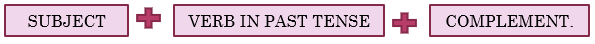    Tom visited us last week. (Regular verb)    I ran in the competition. (Irregular verb)El cambio verbal solo ocurre en ESTRUCTURA AFIRMATIVA.Negative sentences:To form negative sentences, we use auxiliary DIDN’T (DID NOT) and the verb doesn’t change.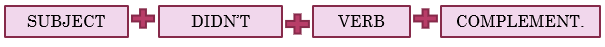 Tom didn’t visit us last week.I didn’t run in the competition.Sea Regular o Irregular el verbo, este NO CAMBIA.Interrogative sentences:To form interrogative sentences, we use auxiliary DID at the beginning and, also, the verb doesn’t change.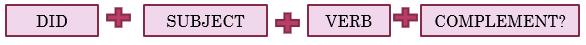 Did Tom visit us last week?Did I run in the competition?
* Sea Regular o Irregular el verbo, este NO CAMBIA.Now that you have remembered the structures and you have your Irregular Verb List, you can continue to the following activities:Past Simple:Select the correct alternative for Past Simple:1. I ____did_____ my Mathematics homework yesterday.a) didb) donec) do2. ______ Susan ________ to England by plane?a) did / wentb) does / goc) did / go3. They __________ a farm two weeks ago.a) visitb) visitingc) visited4. Jenny and Peggy __________ their brothera) didn't helpedb) don't helpc) didn't help5. The children __________ to the stadium with their teachers.a) gob) wentc) goedWrite the past forms of the irregular verbs.Complete these sentences in the PAST TENSE, using the correct REGULAR verb:Play – Enjoy – Watch – Listen – Talk – Phone – Stop – Walk – Travel – Like – Stay.I watched the late film on TV last night.We really ………………enjoyed………………………….. the concert last night. It was great!She …………………………………………… with friends in Brighton last summer.Italy ……………………………..……………………… very well in the last World Cup.Her parents ………………………….……….. by train from Shanghai to Moscow.I ……………………………………………….. you four times last night but you were out.We …………..……….……….…………. along the beach yesterday. It was lovely.She …………………………….……………….……………. the film but she didn’t like the music.The men ………………….………………..……………….. working at exactly one o’clock.I ………………………..……………. to the new Sting album yesterday. It’s great.They ………….……… to us about their trip to Madagascar. It was very interesting.Complete with the correct form of Past Simple. I __________went_______________ (go) to your house last night.  My mom _________________________ (not/cook) the dinner last night They _______________________________________ (walk) to the stadium _______________________________ (the killer/bury) the body?Susan ____________________________________ (do) a great job.Carlos and I _______________________________ (not/play) in the match__________________________________ (you/go) to the cinema yesterday?__________________________________ (he/carry) a backpack with him?I’m sorry, but I _________________________________(have) other plans.Yesterday, we __________________________________ (break) the window. InfinitiveInfinitiveSimple Past1.MeetMet2.Drive3.Speak4.Put5.Write6.Sing7.Do8.Sit9.Stand10.Run